Kneippverein Hann. Münden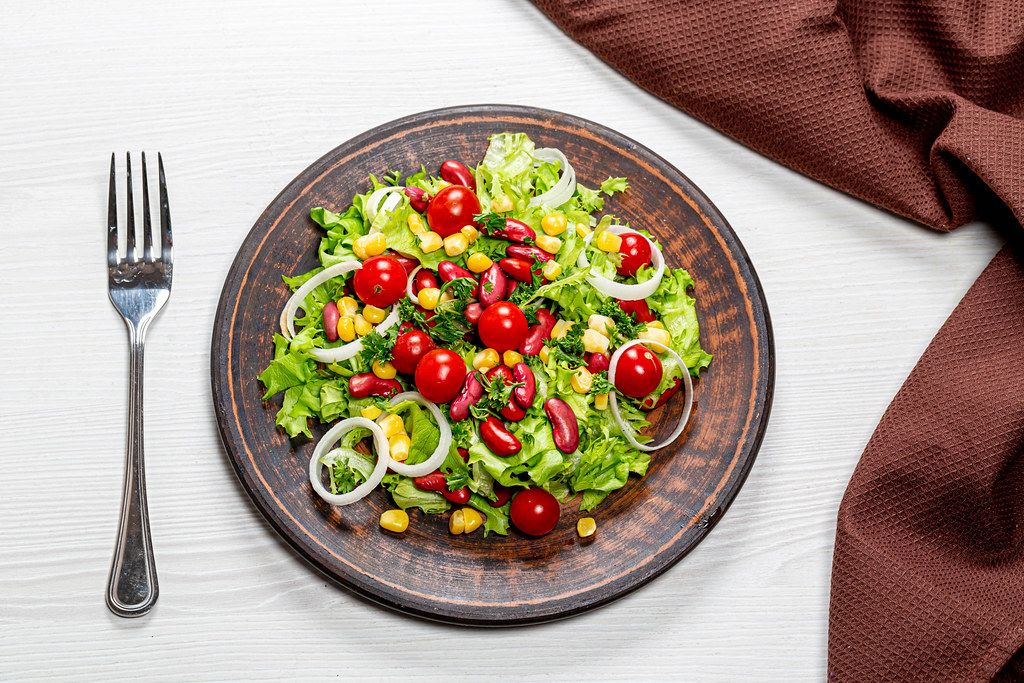 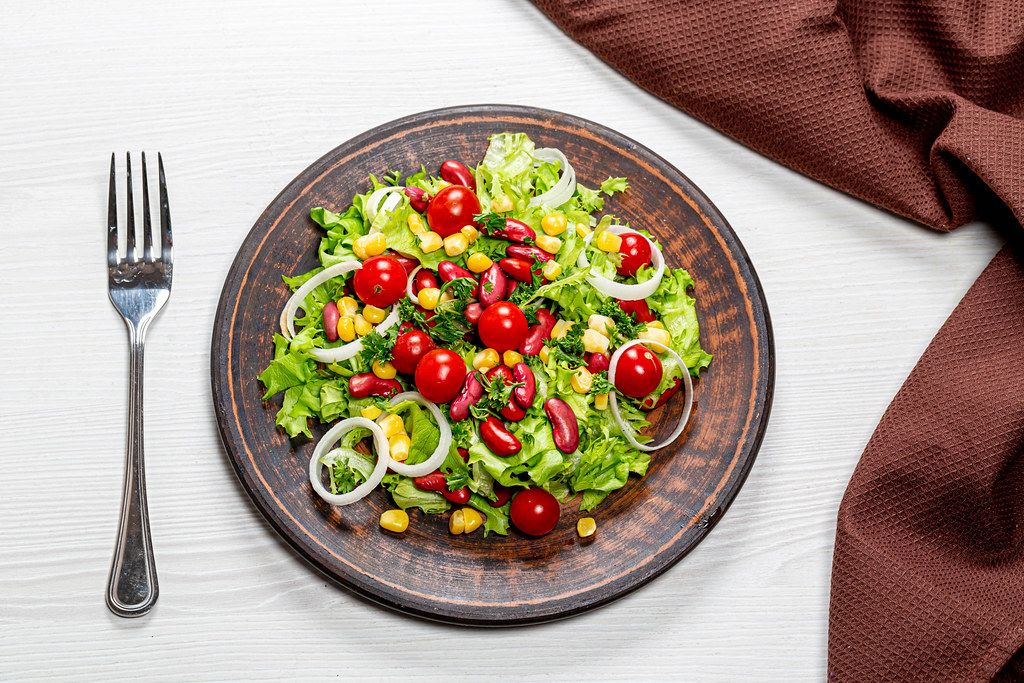 Gemeinsames Kochen – gemeinsames Essen am Tag der gesunden ErnährungWann: 7. März 2024 um 14.00 UhrWo: Corvinushaus, Ziegelstraße in Hann. MündenWas: 3-Gänge-Menue nach KneippAnmeldung bei: Helga Quentin 05541 909 4254Gudrun Surup 05541-6392Kneipp-Büro 05541-1825